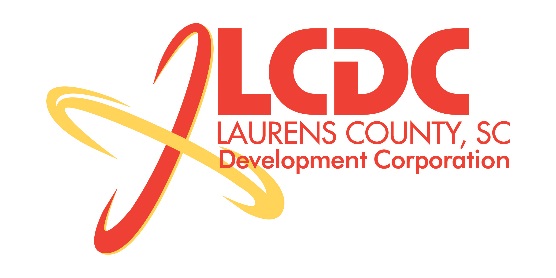 Board Meeting Tuesday, January 21, 201412:00 PMLaurens County Chamber of Commerce MEETING AGENDAWelcome / Call to Order / Invocation – Jim ColemanApproval of Agenda – Jim Coleman Approval of 11/19/13 Minutes – Jim ColemanReview of Nov/Dec Financials & Investor Update – Theresa GilleBusiness/ReportsWorkforce Development – Theresa GilleExisting Industry/Retail Update – Jon ColemanEconomic Development Update – Marvin MossCEDC Update – Collie LehnLaurens First Update – Dale SatterfieldUpstate Alliance Update – Clay AndrewsRetail Presentation – Matt Petro, Retail Strategies Owing Industrial Park Water & Sewer Project – Marvin MossOther businessExecutive Session (if needed)Adjourn